Manual de operaciones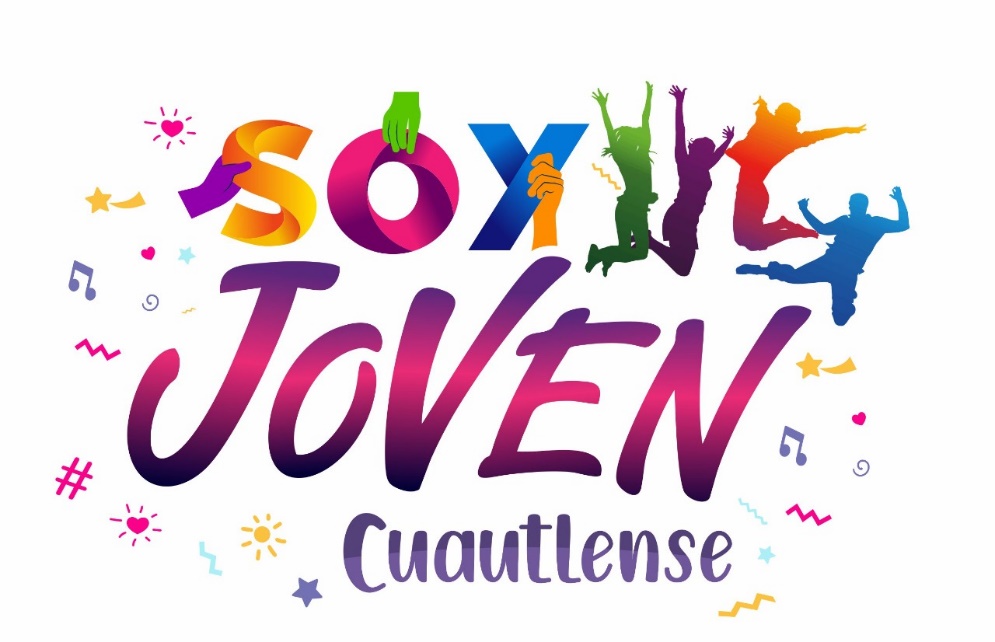 INSTITUTO MUNICIPAL DE LA JUVENTUDDIRECCION GENERAL DEL INSTITUTO DE LA JUVENTUDADMINISTRACION 2021-2024GOBIERNO MUNICIPAL DE CUAUTLAHISTORIACon apoyo del estado de Jalisco y el Instituto Jalisciense de la juventud creado en base al artículo 49 de la  constitución política de los estados unidos mexicanos, y la ley orgánica del instituto jalisciense de la juventud se creó el instituto municipal de atención a la juventud de Cuautla en la administración 2015-218 siendo un instituto de reciente creación. PRIORIDADLos jóvenes más cerca a nuestras raíces buscando mejores oportunidades para todos.PROBLEMATICAS AlcoholismoFalta de interés en diversas áreas importantes.OBJETIVODefinir el modelo de atención a los jóvenes creando un sistema eficaz e integral donde cada joven sea considerado como un recurso.METASomos una institución que trabajaremos y nos encargaremos de crear, coordinar, fortalecer programas de apoyos y organizar eventos para que todos nuestros jóvenes se desarrollen de manera integral buscando mejores oportunidades para todos. ACCIONRESPONSABLESRECURSOSCOSTOSTIEMPOHacer campañas de limpieza en el municipio.Dirección de juventud Cuautla.Instituto de jóvenes 1 vez por mes.Hacer torneos de futbol y voleibol.Dirección de juventudApoyo de tesorería e independientes.1 vez cada 6 mesesPromover el transporte para estudiantesDirección de juventudTesoreríaInicio del ciclo escolar.Noches de cineDirección de juventudPersonal del ayuntamiento.1 vez cada 15 días.Noches de karaokeDirección de juventud.Personal del ayuntamiento.1 vez cada  6 meses.Dar conferencias sobre la prevención de adicciones.Dirección de juventud.Instituto de la juventud.1 vez cada mes